GL-232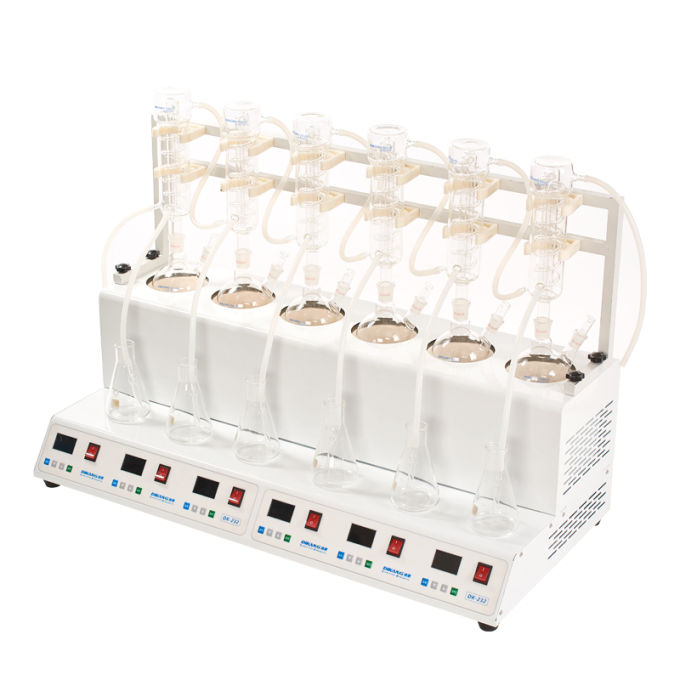 智能一体化蒸馏仪产品概述GL-232型智能一体化蒸馏仪产品采用一体化设计，同时采用智能控温、智能数字定时、自来水循环冷却等技术手段，实现了美观实用、节能环保等目的。应用领域可广泛适用于检测领域，如挥发酚、氰化物、氨氮、凯氏氮、油中水份等项目的蒸馏处理。主要性能本机采用蓝屏液晶显示、智能控制系统、操作记忆功能（再次蒸馏时打开电源开关即可）、自来水循环冷却系统、加热温度与时间自由设定、自动检测蒸馏温度及蒸馏时间和自动停止工作，操作过程方便快捷。本仪器采用远红外陶瓷加热方式，具有防水效果好、耐酸碱腐蚀、绝缘性能强、安全可靠、节能低功耗、热效率高、经久耐用等特点。
技术参数装箱清单产品型号GL-232型 智能一体化蒸馏仪适用范围水质检测中的挥发酚、氰化物、氨氮等项目的蒸馏前处理显示方式蓝屏液晶显示控制方式程序控制PLC加热方式远红外陶瓷加热温度控制可单孔自动控温50～400℃时间控制0～999min 可单孔控制加热元件6个加热单元蒸馏烧瓶规格标配：500ml×6馏出液接收瓶标配：250ml×6额定功率单孔功率400W，整机功率：2400W冷却方式自来水循环冷却防倒吸功能具有防倒吸功能玻璃装置特殊订制专用冷凝管，双层真空腔设计，蒸馏速度快不回流升温时间10～20min电    源220V 50Hz序号名称单位数量1氨氮蒸馏仪主机台12冷凝器支63冷凝器连接软管根54硅胶进水管米45硅胶出水管米46500mL 凯氏烧瓶个67250mL 接收瓶个68防倒吸管个69保险丝只210说明书本111合格证张112保修卡张1